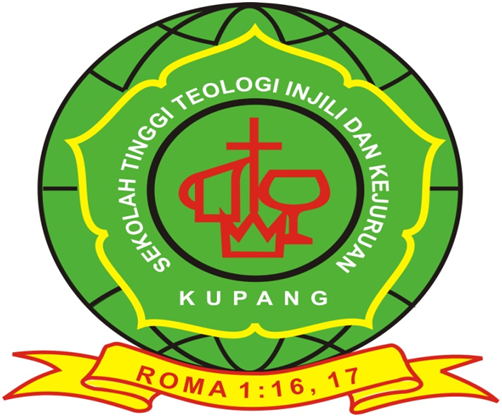 PROFILSEKOLAH TINGGI TEOLOGI INJILI DAN KEJURUAN KUPANGSTTIK- KUPANG	TAHUN 2015Sejarah SingkatSekolah Tinggi Teologi Injili dan Kejuruan Kupang sebagai salah satu sekolah Teologi yang berada di bawah naugan Kementerian Agama RI yang didirikan oleh Gereja Kemah Injil Indonesia Daerah Kupang-NTT pada awal didirikan sebagai Se-kolah Guru Injil (SGI) pada tahun 1966 oleh KINGMIT Daerah III Nusa Tenggara Timur di Waingapu, Sumba Timur. Sejalan dengan perkembangan zaman dan tuntutan pe-layanan, maka pada tahun 1970 SGI dipindahkan ke Kupang ibukota Propinsi Nusa Tenggara Timur, yang kemudian berubah nama menjadi Sekolah Alkitab Menengah (SAM) pada tahun 1972.  Kemudian SAM diubah menjadi Sekolah Alkitab Kupang (SAK) pada tahun 1976.  Selanjutnya SAK diubah menjadi Sekolah Alkitab dan Kejuruan Kupang (SAKK) pada tahun 1980 sesuai dengan visi dan misi yang diembannya.  Wadah pendidikan SAKK ini kemudian berubah menjadi Sekolah Teologi Atas dan Kejuruan Kupang (STAKK) pada tahun 1992.  Berdasarkan keputusan kon-ferensi Gereja Kemah Injil Indonesia Daerah III Nusa Tenggara Timur di Sahan, Timor Tengah Selatan pada tanggal 1 – 4 Juli 1991, menetapkan untuk meningkatkan SAKK ke jenjang pendidikan tinggi, maka di-dirikanlah Sekolah Tinggi Teologi Injili dan Ke-juruan Kupang pada tanggal 9 Agustus 1993 di Kupang. Dalam perkembangan waktu pada tahun 2003  oleh Dirjend  Bimbingan Ma-syarakat Kristen Kementerian Agama R.I. Nomor: DJ. III/Kep/HK.00.5.134/4365/-2003. Pemberian Status Terdaftar Program Stratus satu (S1) Jurusan Pendidikan Agama Kristen dan Program Statum satu Jurusan Teologi/Kependetaan kepada STTIK Kupang.Pada tahun 2011, oleh Dirjen Bimbingan Masyrakat Kristen Kementerian Agama R.I menindaklanjuti dengan memberikan ijin penyelenggaraan Program Stra-tum Satu (S1) untuk Program Studi pendidikan Agama Kristen yakni, Nomor: DJ. III/Kep/HK. 00.5/366/2011 dan untuk  Program Studi Teologi/Kependetaan Nomor: DJ. III/Kep/HK. 00.5/441/2011.VISI DAN MISI VISI :   Menjadi  unggul dalam  mempersiapkan pelayanan Tuhan secara   holistik               bagi  kepentingan gereja dan masyarakat2. MISI :   A.    Menyelenggarakan pendidikan teologi dan pendidikan agama Kristen yang berwawasan oekumenis dalam konteks Indonesia yang berorientasi pada melengkapi dan membina peserta didik menjadi seorang pelayan Tuhan dalam gereja dan masyarakat.B.  Menyelenggarakan dan mengembangkan pendidikan, penelitian dan  pengabdian masyarakat untuk menjawab kebutuhan gereja dan masyarakat.C.. Melaksanakan sistim administrasi dan manajemen pendidikan tinggi yang ber-mutuD.    Menyediakan dan meningkatkan fasilitas penunjang pendidikan tinggi secara   kualitas maupun kuantitas.       III. STRUKTUR TATA PAMONGSTATUS PENDIDIKAN Terdaftar pada Kementerian Agama RI. No. DJ.III/Kep/HK.00.5/366/2011 & DJ. III/Kep/HK.00.5/441/2011 Untuk Program Studi Teologi Kependetaan Dan Pendidikan Agama Kristen.ALAMAT KONTAK:        Jln. Untung Surapati, Gg. Kincir, Kelurahan Batuplat, Kecamatan Alak, Kota Kupang (Kode Pos 85351). Telp: 0380-828066. Hp. 081-339-391670. Email : sttik_kupang@-yahoo.com/ nus_lau@yahoo.com.DATA DOSEN:PROSES BELAJAR MENGAJAR	Proses belajar mengajar di STTIK Kupang dilakukan secara reguler untuk setiap program study. Secara keseluruhan bebas SKS yang diambil, yakni 160 SKS untuk menyelesaikan satu program studi.PENUTUP			Demikian Gambaran singkat mengenai Sekolah Tinggi Teologi Injili dan Kej-uruan Kupang . Atas perhatian dan  kerjasamanya dihaturkan limpah terima kasih.Kupang, Mei 2015 Sekolah Tinggi Teologi Injili dan Kejuruan KupangKetua,Pdt. Yunus Laukapitang, M.ThPendiri:GKII Daerah Kupang-NTTGKII Daerah Kupang-NTTPelaksana:Yayasan Lopo M’natuYayasan Lopo M’natuDewan PenyantunSenat SekolahKetua:Pdt. Yunus Laukapitang, M.ThPdt. Yunus Laukapitang, M.ThPuket I:Pdt. Sri K. Manisa, M.ThPdt. Sri K. Manisa, M.ThPuket II:Pdt. Petra Karimaley, M.ThPdt. Petra Karimaley, M.ThPuket III:Pdt. Drs. Simon As Womakal, MAPdt. Drs. Simon As Womakal, MAPuket I bidang tugas  meliputi :Puket I bidang tugas  meliputi :Puket I bidang tugas  meliputi :1. Kanit Perpustakaan:Naomi MaiawengNaomi Maiaweng2. Kanit Multi Media:Yos  Rini, S. Kom.Yos  Rini, S. Kom.3. Kanit Litbang:Pdt. Arriyon Prata, M.Pd.KPdt. Arriyon Prata, M.Pd.K4. Kanit Pengabdian   Masyarakat:Ev. Hendrik Sabandar, MAEv. Hendrik Sabandar, MA5. Kabag Administrasi    Akademik:Vic. Nanlies Suryani, S.Th,MAVic. Nanlies Suryani, S.Th,MA6. Kaprodi Teolog/Kependetaan:Ev. Etni Eliezer M. Si.Ev. Etni Eliezer M. Si.7. Kaprodi PAK:Pdt. Imanuel Tubulau, M.Pd.KPdt. Imanuel Tubulau, M.Pd.K Puket II mempunyai tanggung  meliputi : Puket II mempunyai tanggung  meliputi : Puket II mempunyai tanggung  meliputi :  Kabag. Umum dan Keuangan:Ev. Selvy I. S. Dupe, M.si.  Membawahi tugas:Ev. Selvy I. S. Dupe, M.si.  Membawahi tugas::1. Staf Tata Usaha.2. Pemegang kas 3. Sekretaris Ketua 1. Staf Tata Usaha.2. Pemegang kas 3. Sekretaris Ketua Puket III mempunyai tanggung jawab meliputi: Puket III mempunyai tanggung jawab meliputi: Puket III mempunyai tanggung jawab meliputi: 1. Kanit Pelayanan Rohani               :Pdt. Steven Tomatala, M.Th2. Kanit Kesejahteraan Mahasiswa: Ev. Christian Oka, S.Th.3. Kepala Asrama:Pdt. Imanuel Tubulau, M.Pd.K dan Vic. Nanlies Suriani, MA. 4. Pengelola Dapur:PUKET II    Dosen Full Time:   01. Pdt. Yunus Laukapitang, M.Th   02. Pdt. Sri Karyati, M.Th   03. Pdt. Petra Karimaley, M.Th   04. Pdt. Stevanus Tomatala, M.Th   05. Pdt. Imanuel Tubulau, M.Pd.K   06. Ev. Etni Eliazer, M.Si.   07. Pdt. Arion Prata, M.Pd.K.   08. Pdt. Hendrik  Sabandar, M.Th   09. Ev. Selvy. I. S. Dupe, S.Si, M.Si  10. Pdt. Paris Yahuda, M.Th   11. Pdt. Salmon Atamabi, S.Pd. MM.   12. Pdt. A.R. Lado, S.Th.   13. Pdt. Heny Enokh, S.Th.   14. Pdt. Yuliana Gabriel, S.Th   15. Pdt.  Drs. Simon As Womakal, MA. Dosen Part Time: 1. Pdt. Simon Ndapatamu, S.Th2. Pdt. Daniel Nubatonis, S.PAK.3. Vic. Nanlies Suriani, MA4. Elisabet Masora, S.Pd.5. Ribka Limbun,  S.KM. M.Kes.6. Yulinda Henuk, SP, M.Si.7. Noh Nimisnasi, SP, M.Si8. Yos Dominggus Rini, S. Kom.9. Pdt. Abraham Satya Graha, S.Th,      M.Pd.K.10. Asa  M. Lahtang, S.Pd. M.Pd11. Gasper Losa Manisa, SP.12. Drs. Kladius Sonapaa, M.Pd.13.  Ir. Izhak Angwermasse, SP., M.SiDosen Tamu:Pdt. Dr. Yakob Tomatala Pdt. Dr. Sadrak Kurang Pdt. Dr. Rut Selan Pdt. Dr. Daniel Ronda. Pdt. Dr. Israel John LettyPdt. Dr. Peniel Maiaweng; 